Заявка на участь в конкурсі «СТЕМ»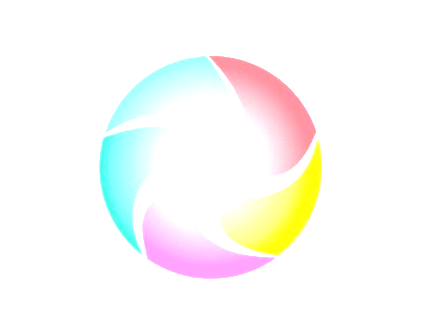 1)Назва творчої групи_______________________________________________________________________________________________________________________________2) Назва навчального закладу________________________________________________________________________________________________________________________________________3)П. І. Б. керівника _____________________________________________________________________________________________________________________________________________4) Адреса навчального закладу_____________________________________________________________________________________________________________________________5) Контактні дані:_________________________________________________e-mail _____________________________________________________________моб. телефон__________________________________________________________6) Чому вирішили прийняти участь в проекті?_______________________________________________________________________________________________________________________________________________________________________________________________________________________________________________________________________________________________________________________________________________________________________________________________________________________________________________________________________7) Чи знайомі Ви з діяльністю Донецького обласного дитячо-молодіжного центру? ( якщо так, то в яких проектах приймали участь?)____________________________________________________________________________________________________________________________________________________________________________________________________________________________________________________________________________________________________________________